ΚΕΝΤΡΙΚΗ ΕΦΟΡΕΥΤΙΚΗ ΕΠΙΤΡΟΠΗ-ΟΡΓΑΝΟ ΔΙΕΝΕΡΓΕΙΑΣ ΕΚΛΟΓΩΝΓΙΑ ΤΗΝ ΑΝΑΔΕΙΞΗ ΠΡΟΕΔΡΟΥ ΚΑΙ ΑΝΑΠΛΗΡΩΤΗ ΠΡΟΕΔΡΟΥ ΤΟΥ ΤΜΗΜΑΤΟΣ ΔΑΣΟΛΟΓΙΑΣ ΚΑΙ  ΔΙΑΧΕΙΡΙΣΗΣ ΠΕΡΙΒΑΛΛΟΝΤΟΣ ΚΑΙ  ΦΥΣΙΚΏΝ  ΠΌΡΩΝΤΗΣ ΣΧΟΛΗΣ ΕΠΙΣΤΗΜΩΝ ΓΕΩΠΟΝΙΑΣ ΚΑΙ ΔΑΣΟΛΟΓΙΑΣ ΤΟΥ ΔΗΜΟΚΡΙΤΕΙΟΥ ΠΑΝΕΠΙΣΤΗΜΙΟΥ ΘΡΑΚΗΣ ΑΝΑΚΗΡΥΞΗ ΥΠΟΨΗΦΙΩΝ ΓΙΑ ΤΗ ΘΕΣΗ ΤΟΥ ΠΡΟΕΔΡΟΥ ΚΑΙ ΤΟΥ ΑΝΑΠΛΗΡΩΤΗ ΠΡΟΕΔΡΟΥ ΤΟΥ ΤΜΗΜΑΤΟΣ ΔΑΣΟΛΟΓΙΑΣ ΚΑΙ  ΔΙΑΧΕΙΡΙΣΗΣ ΠΕΡΙΒΑΛΛΟΝΤΟΣ ΚΑΙ  ΦΥΣΙΚΏΝ  ΠΌΡΩΝΤΗΣ ΣΧΟΛΗΣ ΕΠΙΣΤΗΜΩΝ ΓΕΩΠΟΝΙΑΣ ΚΑΙ ΔΑΣΟΛΟΓΙΑΣ ΤΟΥ ΔΗΜΟΚΡΙΤΕΙΟΥ ΠΑΝΕΠΙΣΤΗΜΙΟΥ ΘΡΑΚΗΣ για τη διετία από 1-9-2022 έως 31-8-2024Ανακήρυξη υποψηφίων, κατ’ αλφαβητική σειράΗ Κεντρική Εφορευτική Επιτροπή, αφού έλαβε υπόψη τις ισχύουσες διατάξεις, ανακηρύσσει υποψήφιους για τη θέση του Προέδρου του Τμήματος Δασολογίας και Διαχείρισης Περιβάλλοντος και Φυσικών Πόρων, της Σχολής Επιστημών Γεωπονίας και Δασολογίας του ΔΠΘ, καθώς πληρούν τις προβλεπόμενες προϋποθέσεις του Νόμου και δεν συντρέχουν στο πρόσωπό τους κωλύματα εκλογιμότητας τους:1) Ηλία Μήλιο του Αθανασίου, Καθηγητή2) Γεώργιο Τσαντόπουλο του Ευθυμίου, Καθηγητή Η Κεντρική Εφορευτική Επιτροπή, αφού έλαβε υπόψη τις ισχύουσες διατάξεις, ανακηρύσσει υποψήφια για τη θέση του Αναπληρωτή Προέδρου του Τμήματος Δασολογίας και Διαχείρισης Περιβάλλοντος και Φυσικών Πόρων, της Σχολής Επιστημών Γεωπονίας και Δασολογίας του ΔΠΘ, καθώς πληροί τις προβλεπόμενες προϋποθέσεις του Νόμου και δεν συντρέχουν στο πρόσωπό της κωλύματα εκλογιμότητας την:1) Αναστασία Πασχαλίδου του Κωνσταντίνου, Αναπληρώτρια Καθηγήτρια. Η εκλογική διαδικασία θα διεξαχθεί αποκλειστικά μέσω ηλεκτρονικής ψηφοφορίας την Πέμπτη 23 Ιουνίου 2022 και ώρα από 10:00 έως 14:00.Εφόσον προκύψει ανάγκη επαναληπτικής ψηφοφορίας η εκλογική διαδικασία θα πραγματοποιηθεί την επόμενη ημέρα Παρασκευή 24 Ιουνίου 2022 ομοίως, κατά τις ίδιες ώρες.Σε περίπτωση νέας άγονης εκλογικής διαδικασίας αυτή επαναλαμβάνεται κατά την επόμενη εργάσιμη ημέρα Δευτέρα 27 Ιουνίου 2022 κατά τις ίδιες ώρες.Για την Εφορευτική ΕπιτροπήΟ ΠρόεδροςΑπόστολος ΚυριαζόπουλοςΑναπληρωτής ΚαθηγητήςΕΛΛΗΝΙΚΗ ΔΗΜΟΚΡΑΤΙΑΔΗΜΟΚΡΙΤΕΙΟ ΠΑΝΕΠΙΣΤΗΜΙΟ ΘΡΑΚΗΣΣΧΟΛΗ ΕΠΙΣΤΗΜΩΝ
ΓΕΩΠΟΝΙΑΣ ΚΑΙ ΔΑΣΟΛΟΓΙΑΣ
ΤΜΗΜΑ
 ΔΑΣΟΛΟΓΙΑΣ ΚΑΙ  ΔΙΑΧΕΙΡΙΣΗΣ ΠΕΡΙΒΑΛΛΟΝΤΟΣΚΑΙ ΦΥΣΙΚΩΝ ΠΟΡΩΝΠΑΝΤΑΖΙΔΟΥ 19368200 ΟΡΕΣΤΙΑΔΑ, ΕΛΛΑΔΑ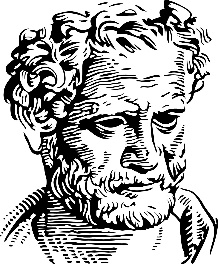 HELLENIC REPUBLICDEMOCRITUS UNIVERSITY OF THRACESCHOOL OF AGRICULTURALAND FORESTRY SCIENCESDEPARTMENT OFFORESTRY AND MANAGEMENTOF THE ENVIRONMENT AND NATURAL RESOURCESPANTAZIDOU STR. 193GR-68200 ORESTIADA, GREECE